‘Reframing Spiritual Care in a palliative setting: responding to changing times’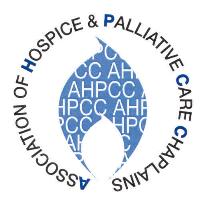 A CPD and training conference                                            Tuesday 18th May – Wednesday 19th May, 2021  by ZoomBOOKING FORMCONFERENCE FEES:  
                  	£0.00	**  Paid-up  AHPCC  members only – no charge	£10.00	**  Non-members  	I enclose my payment.	Please make a cheque payable to ‘AHPCC’ and send to:Revd Margery Collin, AHPCC CONFERENCE,
2 Saughtonhall Crescent EDINBURGH  EH12 5RF          Please email an invoice to (insert email address):-  …………………………………………………………………………………	BACS payments can be made to:                                                 Santander Bank                                                 Account name:	Association of Hospice and Palliative Care Chaplains                                                 Sort Code:		09-01-51                                                 Account Number:	80829300             Please identify yourself by name so that your payment may be accurately creditedSigned	………………………………………………………………	Date     …………………………………..Please complete and return this form to treasurer@ahpcc.org.uk and ensure payment is received by 1st May 2021  IF YOU ARE PAYING FOR THE CONFERENCE, YOUR BOOKING WILL REMAIN PROVISIONAL UNTIL PAYMENT IS RECEIVED                                 **  Please note that cancellations cannot be refunded. Bookings and Booking enquiries:	treasurer@ahpcc.org.uk	T: 07921 551885All other enquiries :		conferenceorganiser@ahpcc.org.uk           Please note that full details and any Conference news will be posted on the AHPCC website, www.ahpcc.org.ukMy nameThe name and address of the Hospice or Palliative Care Unit where I workMy preferred email address(Correspondence will be by email)Contact telephone number (Mobile)Name to be used on the Zoom ScreenMethod of Payment